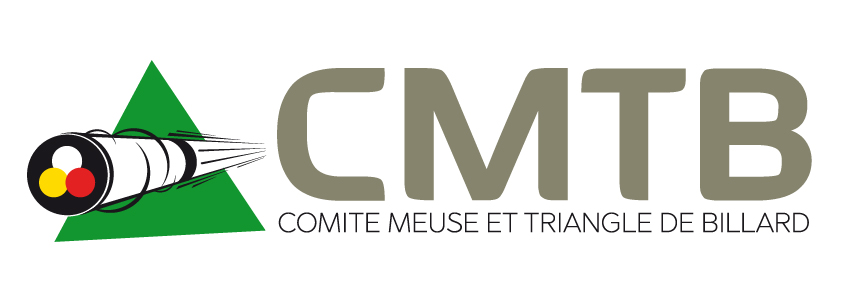  Qualification CMTB     -      Saison 2019 / 2020            Billard 2m80/3m10    -    Chpt  limité à 60 reprisesMatchs individuelsMatchs scotch doubleCLASSEMENTL’équipe du  BC  BARISIEN   (NICOLE Jean Pierre / JAFFRE  Christophe)  est déclarée championne CMTB du championnat par équipes 3 Bandes Division 2 saison 2019 / 2020Barrages :    31 mai                          Finale de Ligue :       20/21 juin  -  6 équipes  - VOLTZ  Daniel  responsable  CMTB   championnat par équipesTél :   03 29 78 12 59           Port :   06 24 21 74 69            Mail :   voltzdaniel@orange.fr CLASSEMENT  Chpt  par équipes  3B Div 2 GESTDates Club recevantPts matchs Club visiteur104  janvier  2020AB SAINT DIZIER2   /   2BC BARISIEN104  janvier  2020AB SAINT DIZIER3   /   1CAB COMMERCY225 janvier  2020CAB COMMERCY2   /   2AB SAINT DIZIER225 janvier  2020CAB COMMERCY2   /   2BC BARISIEN329  février  2020BC BARISIEN2   /   2AB SAINT DIZIER329  février  2020BC BARISIEN4   /   0CAB COMMERCYDates Club recevantPts matchs Club visiteur104  janvier  2020AB SAINT DIZIER2   /   0BC BARISIEN104  janvier  2020AB SAINT DIZIER0   /   2CAB COMMERCY225 janvier  2020CAB COMMERCY2   /   0AB SAINT DIZIER225 janvier  2020CAB COMMERCY0   /   2BC BARISIEN329  février  2020BC BARISIEN1   /   1AB SAINT DIZIER329  février  2020BC BARISIEN2   /   0CAB COMMERCYEquipes Nb Rencontres  Pts rencontres N°1      N°2     N°3   Pts rencontres N°1      N°2     N°3   Pts rencontres N°1      N°2     N°3   Total Pts matchsTotal Pts rencontresClassement BC BARISIEN313   51591èreAB SAINT DIZIER351   21382èmeCAB COMMERCY324   1973èmePoints de matchsPoints de matchsPoints de rencontresPoints de rencontresMatch gagné 2 ptsEquipe gagnante 3 ptsMatch nul 1 ptEn cas d’égalité2 ptsMatch perdu 0 ptEquipe perdante1 pt Equipe forfait0 pt